    К А Р А Р                                                                                     ПОСТАНОВЛЕНИЕ    07.12.2022г                                                                                                       № 190      О внесении изменений в постановление администрации сельского поселения Скворчихинский сельсовет муниципального района Ишимбайский район от 18.09.2013 года № 21а «Об утверждении Порядка (административного регламента) рассмотрения обращений граждан в администрации сельского поселения Скворчихинский сельсовет муниципального района Ишимбайский район РБ»    На основании протеста Ишимбайской межрайонной прокуратуры от 30.11.2022 года № Прдп-28-22, в соответствии с Федеральным законом № 131-ФЗ от 06.10.2003 «Об общих принципах организации местного самоуправления в Российской Федерации» администрацией сельского поселения Скворчихинский сельсовет муниципального района Ишимбайский район Республики Башкортостан, принято решение о дополнении постановления администрации сельского поселения Скворчихинский сельсовет муниципального района Ишимбайский район от 18.09.2013 года №21а «Об утверждении Порядка (административного регламента) рассмотрения обращений граждан в администрации сельского поселения Скворчихинский сельсовет муниципального района Ишимбайский район РБ» пунктом следующего содержания:   «В соответствии с ст. 13 Федерального закона от 02.05.2006 № 59-ФЗ «О порядке рассмотрения обращений граждан Российской Федерации», ст. 16 Федерального закона от 08.05.1994 № 3-ФЗ «О статусе сенатора Российской Федерации и статусе депутата Государственной Думы Федерального Собрания Российской Федерации», ст. 1 Закона РФ от 15.01.1993 № 4301-1 «О статусе Героев Советского Союза, Героев Российской Федерации и полных кавалеров ордена Славы» правом на первоочередной личный прием обладают: - беременные женщины; - ветераны Великой Отечественной войны;- ветераны боевых действий; -граждане, принимавшие участие в ликвидации последствий аварий на атомных электростанциях, а также получившие или перенесшие лучевую болезнь или другие заболевания вследствие аварии на атомной электростанции либо в результате ядерных испытаний; - инвалиды I и II групп; родители (лица, их заменяющие) ребенка-инвалида;- родители (лица, их заменяющие), явившиеся на личный прием с ребенком в возрасте до 1,5 лет; - граждане, достигшие 75-летнего возраста;- герои Советского Союза, Герои Российской Федерации и полные кавалеры ордена Славы (далее также - Герои и полные кавалеры ордена Славы);- сенатор Российской Федерации, депутаты Государственной Думы.Закрепить правило согласно которому гражданин, обратившийся в рамках личного приема предъявляет документ удостоверяющий его личность, без каких – либо дополнительных ограничений. Глава сельского поселения			             С.А.ГерасименкоБашҡортостан Республикаһы Ишембай районы муниципаль районы Скворчиха ауыл советы  ауыл биләмәһе хакимиәте   Мәктәп урамы, 8, Скворчиха  ауылы, Ишембай районы, Башкортостан РеспубликаһыТел. Факс: 8(34794) 2-88-74, e-mail: skvorhiha@ishimrb.ru	ОГРН 1020201773327,		 ИНН 0226001302 КПП 026101001	Р/с 40204810700000001210 отделение – НБ Республика Башкортостан г.Уфа, БИК 048073001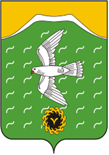 Администрация  сельского поселения Скворчихинский сельсовет    муниципального района  Ишимбайский район   Республики БашкортостанШкольная ул., д.8, с.Скворчиха, Ишимбайский район, Республика Башкортостан, 453226 Тел. Факс: 8(34794) 2-88-74, e-mail: skvorhiha@ishimrb.ru ОГРН 1020201773327, ИНН 0226001302 КПП 026101001,                                     Р/с 40204810700000001210 отделение – НБ Республика Башкортостан г.Уфа, БИК 048073001